КОНТРОЛЬНО-СЧЕТНАЯ КОМИССИЯБЕЛОЗЕРСКОГО  МУНИЦИПАЛЬНОГО  РАЙОНАЗАКЛЮЧЕНИЕна проект решения Совета Глушковского сельского поселения о внесении изменений в решение Совета Глушковского сельского поселения от 24.12.2014г. № 42  «О бюджете Глушковского сельского поселения на 2015 год и плановый период 2016-2017 годов»                                                                                                                 29  января 2015г.       Экспертиза проекта решения проведена на основании п.11 статьи 12 Положения о контрольно-счетной комиссии района, утвержденного решением Представительного Собрания района от 27.02.2008 (с учетом изменений и дополнений). В результате экспертизы установлено:          Проектом решения Совета Глушковского сельского поселения «О внесении изменений в решение Совета Глушковского сельского поселения от 24.12.2014 № 42» предлагается утвердить основные характеристики бюджета поселения на 2015 год:        - общий объем доходов в сумме 3048,5 тыс. руб. (без изменений);        - общий объем расходов в сумме 3186,3 тыс. руб., что больше ранее утвержденного объема расходов на 137,8 тыс. руб.;        -  дефицит бюджета поселения   в сумме 137,8 тыс. руб. (в пределах остатка средств на счете по учету средств бюджета на 1 января 2015 года).       Проектом решения предлагается внести изменения в решение Совета Глушковского сельского поселения от 24.12.2014 № 42:          - дополнить решение приложением 1 «Источники внутреннего финансирования дефицита бюджета поселения на 2015 год».         В приложениях 4,5 предусмотрено внести изменения в расходную часть бюджета поселения в связи с распределением остатка средств на начало текущего года:-  по разделу 01 «Общегосударственные вопросы» подразделу 01 04 «функционирование Правительства РФ, высших исполнительных органов государственной власти субъектов РФ, местных администраций» расходы увеличиваются на 25,7 тыс. руб.; - по разделу 04 «Национальная экономика» подразделу 04 09 «дорожное хозяйство»  расходы увеличиваются на 94,8 тыс. руб.;- по разделу 05 «Жилищно-коммунальное хозяйство» подразделу 05 01 «жилищное хозяйство»  расходы увеличиваются на 1,1 тыс. руб.;- по разделу 10 «Социальная политика» подразделу 10 03 «социальное обеспечение населения» расходы увеличиваются на 16,2 тыс. руб.                                                   Выводы:  Представленный проект решения Глушковского сельского поселения о внесении изменений и дополнений в решение Совета Глушковского сельского поселения от 24.12.2014 № 42 не противоречит бюджетному законодательству, Положению о бюджетном процессе в Глушковском сельском поселении.                                                   Предложения:            1.Проекты решений Глушковского сельского поселения представлять в контрольно-счетную комиссию Белозерского муниципального района с копией листа согласования проекта с юридическим отделом администрации Белозерского муниципального района.Старший  инспектор контрольно-счетнойкомиссии района                                                                                            Н.Б.Климина                                                                          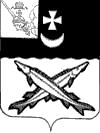 